Конспект организованной образовательной деятельности по финансовой грамотности для детей старшей группы. Тема: «Почему взрослые работают?»Подготовила: воспитатель старшей группы Козлова Е. Ю.Цель: развивать представление о том, что труд является средством удовлетворения разнообразных потребностей человека и источником дохода.  Задачи: закреплять понимание экономических категорий «потребности», «труд», «продукт труда», «профессия», «специальность»; продолжать формировать элементарные представления о различных профессиях, специальностях. Материал и оборудование: ИКТ: ноутбук, проектор, переносной экран; ЭОР мультфильм «Уроки тетушки Совы», цикл «Азбука денег» (6-я серия «Работа и зарплата»); картинки-путаницы с изображением людей различных профессий; листы раскраски с заданием; картинка-задание «Людям каких профессий нужны эти вещи?»; цветные карандаши. Ход образовательной деятельности:1.	Организационный момент.Дети заходят в группу.Воспитатель: - Ребята, я рада видеть вас таких красивых, веселых, добрых и с хорошим настроением! Этот день мы проведем вместе. Пусть вам он принесет радость и много новых интересных впечатлений. Давайте встанем в круг.Вот и собрался наш круг. Руку дал другу друг. Маша дала руку Мише, Миша дал руку Вике... (про каждого ребенка по кругу) Вот и собрался наш круг. (покачать руками вместе)- Хорошо, ребята, мы поприветствовали друг друга, теперь давайте присядем на стульчики.- На прошлых занятиях мы с вами говорили о труде и о профессиях. О том, что разные профессии помогают людям удовлетворять свои потребности. Назовите пожалуйста профессии, которые вы знаете. Дети: ответы детей.2.	Основная часть.Воспитатель:- А все ли вы знаете, кем работают ваши родители и если знаете, то расскажите об их профессиях. Дети: рассказывают о профессиях родителей. Воспитатель:- Хорошо, а как вы думаете, зачем родители ходят на работу? Дети: - Чтобы зарабатывать деньги.Воспитатель: - Верно, сегодня мы с вами встретимся с героями мультфильма «Уроки тетушки Совы» и тетушка Сова расскажет, для чего нужно трудиться. Воспитатель демонстрирует мультфильм «Уроки тетушки Совы» из цикла «Азбука денег» (6-я серия «Работа и зарплата).  Воспитатель: - Ребята, мы с вами просмотрели мультфильм, как вы поняли, о чем он? Дети: ответы детей.Воспитатель: - Ребята, скажите, что получают люди за работу? Дети: - Зарплату. Воспитатель: - Правильно, теперь скажите мне любая работа оплачивается? Дети: - Нет, домашняя работа не оплачивается, но она тоже необходима.  Воспитатель: - Верно, а теперь скажите какое значение имеет мамина работа на кухне для всей семьи? Дети: ответы детей.  Динамическая пауза.Воспитатель:- Вы все правильно ответили и теперь, ребята, предлагаю вам немного размяться и провести физминутку.Если хочешь стать маляром - делай так, (красят кистью) Если хочешь стать швеей, то делай так, (строчат на машинке) Если будешь ты водитель - делай так, (вращают руль) Если будешь ты сапожник - делай так, (топают ногами) Если будешь ты столяр - делай так, (хлопают руками) Если будешь ты спортсмен - делай так, (приседают) Хватит в профессии играть, Пора занятие продолжать. Воспитатель раздает детям картинки-путаницы (приложение № 1) с изображением людей различных профессий.  Воспитатель: - Ребята, внимательно посмотрите, на картинки и расскажите, кто на них изображен? Дети: ответы детей.Воспитатель: - Правильно, здесь изображены люди разных профессий, но художник перепутал профессии людей. Найдите эти ошибки и расскажите, что он перепутал.Дети: ответы детей.Воспитатель: - Какие вы внимательные, как легко вы со всем справились! А сейчас я вас приглашаю поиграть в игру: «Угадай профессию по движениям».  Дети делятся на две команды, каждая команда договаривается между собой какую профессию она будет показывать, и изображает какие-то действия, относящиеся к этой профессии, которые другая команда отгадывает (водитель крутит руль, скрипач играет на скрипке, парикмахер причесывает и стрижет, маляр красит, дворник подметает и т. п.). Затем они меняются местами.Воспитатель создает проблемную ситуацию, чтобы подвести детей к пониманию значимости труда.Воспитатель: - Ребята, у вас отлично получилось, а теперь давайте присядем на стульчики и представим, что мы попали в сказочную страну. В нашей сказочной стране нет врачей, учителей, полицейских, продавцов, строителей... К чему это может привести?Дети: ответы детей.В процессе беседы дети приходят к выводу, что любая деятельность взрослых имеет результат труда для общества - делать людей здоровыми, образованными, обеспечивать порядок. Все, кто трудится, приносит пользу для людей. Далее воспитатель предлагает детям выполнить упражнение в раскраске с заданием (приложение № 2). Воспитатель: - Ребята, у вас на столах лежат раскраски, какие профессии изображены на них? Объясните, для чего нужны эти профессии. Дети: ответы детей.Воспитатель:- Я предлагаю вам выбрать одну любую раскраску с профессией и раскрасить её.Дети выполняют задание. После этого воспитатель демонстрирует слайды «Людям, каких профессий нужны эти вещи?»Воспитатель: - Ребята, по вашему мнению, людям, каких профессий нужны эти вещи? Дети: ответы детей.После выполнения каждого упражнения воспитатель организует беседу с обсуждением того, что выполнено детьми.  Заключительная часть.Воспитатель: - Ребята, мы с вами узнали, что получают люди за свою работу?Дети: - Заработную плату.Воспитатель:- А каждая работа оплачивается?Дети:- Нет, домашняя работа не оплачивается.  Воспитатель:- Верно, также мы узнали, что работа и профессии бывают разными. А кто для себя узнал какую-то новую профессию?Дети: ответы детей.Воспитатель:- А что вам понравилось на занятии больше всего?Воспитатель:- Ребята, как вы думаете, любой ли труд важен и полезен?  Дети: ответы детей.Воспитатель:- Правильно, нужно трудиться, чтобы всем пригодиться. Вы сегодня были большие молодцы и очень хорошо позанимались, а теперь пора отдохнуть.                                       Приложение № 1  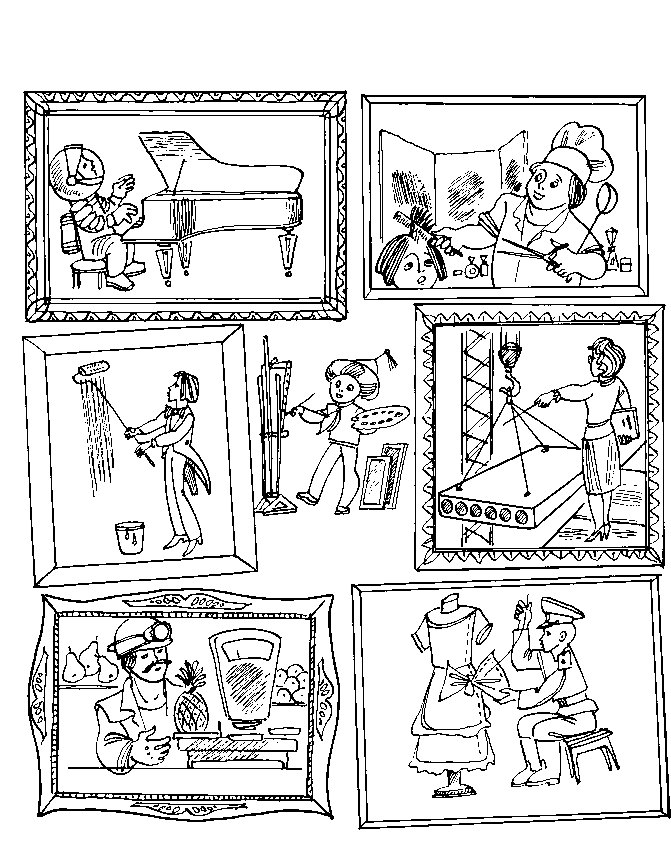 Приложение № 2 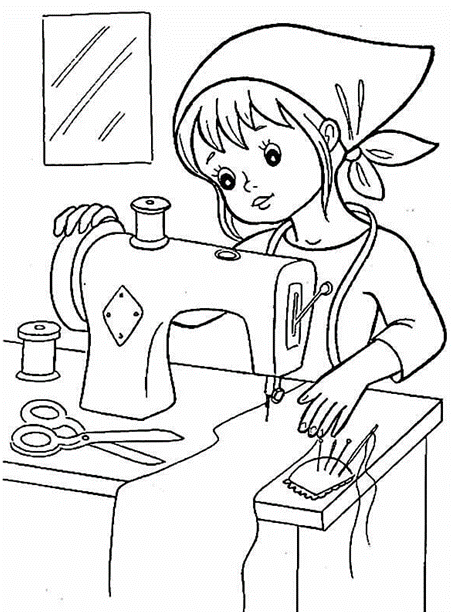 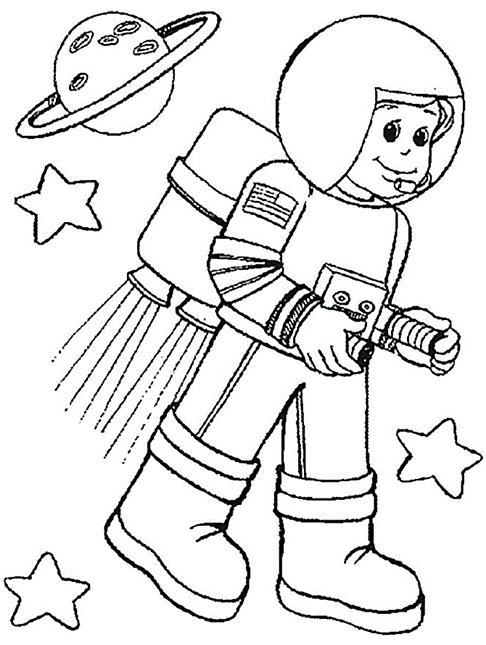 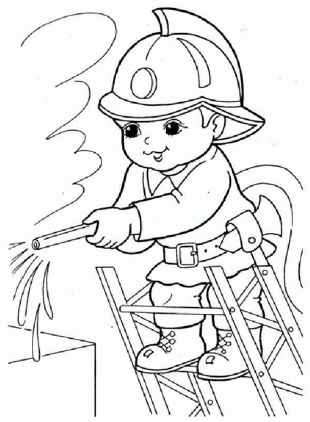 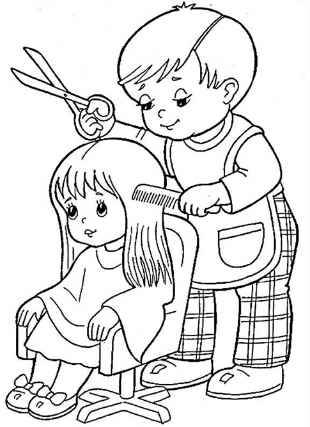 